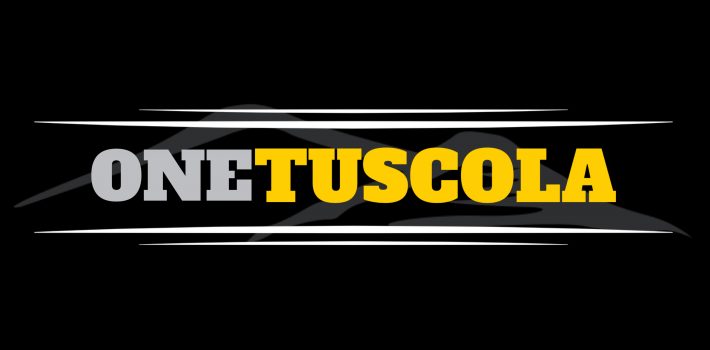 Martin Luther King, Jr Day (No School):  Monday, January 20.Want to know more about career options?  Not sure where your skills, interests, or talents might be?  Sign up in the Counseling Center for the ASVAB (Armed Services Vocational Aptitude Battery).  Yes, the assessment is used by all branches of the military, but your completion of this assessment is NOT a commitment to any branch.   If interested, juniors and seniors may sign up by January 31!  We will set up a date, time, and place for the test and the explanation of your results based on student interest.Seniors:  Cap and Gown pictures will be in the library Friday, February 7 in library. You DO NOT NEED YOUR OWN CAP AND GOWN; you also DO NOT PAY on 2/7. Girls wear a crew/V-neck shirt that won’t show above gown neckline/ guys wear a shirt and tie. (Ms. Bates has some extras if you are in a bind!) You will be called by homeroom and will have time to change. If you are off campus when your homeroom is called, simply report to the media center when you return to campus. See Ms Bates in B2 if questions.Juniors:  Rising Senior Night (important informational meeting about getting ready for senior year and beyond) will be Thursday, February 6 (6 PM) in the THS Cafeteria. CLICK HERE for full Scholarship Listing (updated weekly)!PAPER COPIES AVAILABLE ON COUNSELING CENTER BULLETIN BOARD!DUE Scholarships:     WNC Community Foundation Scholarships are due Jan 24 (2 year and 4 year school opportunities)NC Teaching Fellows deadline extended to Jan 21HAYWOOD COUNTY SCHOOLS FOUNDATION SCHOLARSHIPS (multiple scholarships for 2 year and 4 year schools) and SECU People Helping People Scholarship: PLEASE PLAN TO ATTEND AN INFORMATIONAL MEETING ABOUT THE APPLICATION PROCESS FOR THESE APPLICATIONS FRIDAY, JANUARY 24 in the Media Center DURING HR!  The application for each is located online, but there is a one-page hand-out (checklists and tips) available in the Counseling Center!New Scholarship listings:  College Board Opportunity Scholarships (for JUNIORS; complete six essential steps ONLINE and be entered in MONTHLY drawings for scholarships ranging from $500 to $40,000 for 2 or 4 year schools regardless of your GPA or income)CLICK HERE for full Student Opportunity Listing (updated weekly)!PAPER COPIES AVAILABLE ON COUNSELING CENTER BULLETIN BOARD!NEW Opportunities:  National Youth Science Camp will allow research opportunities for 2 seniors from NC this summer!ExploRx Pharmacy at UNC Eshelman School of Pharmacy (Asheville Campus)You can always learn more at http://teacher.haywood.k12.nc.us/ths-counselingcenter/.